IMPORTANT INFORMATION REGARDING THE FILING OF A MOTION FOR INTERIM RELIEFPresenting a motion before the Court requires the completion and filing of three separate documents.The Motion for Interim Relief document (Form 652) must be filed along with the Notice of Motion (Form 192) and Form of Order (Form 193) documents.Please note that a Motion for Interim Relief should be filed only after Respondent has been served with the underlying petition.The Family Court of the State of Delaware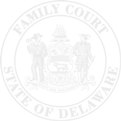 In and For  New Castle County   Kent County   Sussex CountyMOTION AND AFFIDAVIT FOR INTERIM RELIEFPetitioner	v. Respondent		In support thereof, the Movant alleges the following: I understand this Motion should be filed only after Respondent has been served with the underlying petition.* The Family Court Call Center can provide the date of service (302) 255-0300.AFFIDAVIT OF MAILINGThe Family Court of the State of DelawareIn and For  New Castle County   Kent County  Sussex CountyNOTICE OF MOTIONTO:          is herewith presented to the Court for consideration.  If you are opposed to this motion, you must file a written response with the Court within ten (10) days of the service of this motion.  If no response is timely filed, the motion may be decided without further opportunity for you to be heard on the matter.  Family Court Rules, Rule 7(b)(2).The Family Court of the State of DelawareIn and For  New Castle County   Kent County   Sussex County						)		     (2)		___	            )	File No.: __		(4)				Petitioner                                           )   			                                   )	v.					)	Petition No.: 			(5)								)		     (3)		___                  )		Respondant			)						)						)NOTICE OF MOTIONTO:      (6)	PLEASE TAKE NOTICE that the attached Motion  (7)                                                is herewith presented to the Court for consideration.  If you are opposed to this motion, you must file a written response with the Court within ten (10) days of the service of this motion.  If no response is timely filed, the motion may be decided without further opportunity for you to be heard on the matter.  Family Court Rules, Rule 7(b)(2).									      (8)											 Petitioner/AttorneyFAMILY COURT FORMS INSTRUCTIONAL MANUALSUBJECT:	Form 192, Notice of Motion (Motion Package)	I.	Definition	Form 192 is one of two documents that must accompany a motion at the time it is filed in Family Court in accordance with Family Court Rule 7(b)(1).  Its purpose is to act as an informational cover sheet which the movant attaches to the copy of the motion that he/she is sending to the other party(ies) in the matter.  In this way, the other party(ies) are notified that a motion has been filed in Family Court on a matter in which they have an interest.II.	Preparation	Form 192 is prepared by the movant, or party filing the motion.  The original is submitted along with the motion (Form 191) and the form of order (Form 193) at the time of the filing of the motion in Family Court.  It is the responsibility of the movant to send a copy of all three forms, completed as appropriate, to the other party(ies).  Once it has been filed with the Court, the motion package is sent to Case Processing and then to a judge/commissioner for review.  The notice of motion must be served according to Family Court Civil Rule 5(c).III.	Components	The following is entered in the appropriately numbered area(s):	1.	An "x" to indicate the appropriate county of the Court.	2.	The name of the petitioner.	3.	The name of the respondent.	4.	The Family Court file number (if known).	5.	The Family Court petition number (if known).6.	The names and addresses of the parties to the case and of their attorneys, if applicable.	7.	The type of motion being filed.	8.	The signature of the attorney/party filing the motion.	9.	The date that the motion is being filed.	l0.	The name and address of the attorney/party filing the motion.	The Family Court of the State of DelawareIn and For  New Castle County   Kent County   Sussex CountyORDERCC:    Petitioner        Respondent        Petitioner Attorney        Respondent Attorney        DAG                PD                  Fiscal Services    DCSS	                    FC.Appointed.Attorneys@state.de.us	NameNameFile NumberFile NumberStreet Address (including Apt)Street Address (including Apt)P.O. Box NumberP.O. Box NumberPetition NumberPetition NumberCity/State/Zip CodeCity/State/Zip CodeAttorney Name Attorney Interpreter needed?   Yes     NoInterpreter needed?   Yes     NoLanguage       Language       Pursuant to Civil Rule 65.2 (b), a proceeding involving having been filed heretofore in this Court, Movant hereby moves the Court for:having been filed heretofore in this Court, Movant hereby moves the Court for:Temporary Custody of: Temporary Custody of: The following temporary financial relief: The following temporary financial relief: The following temporary financial relief: Other Interim relief: 1)The date the underlying petition was served was: *AND AND AND 2)Specific facts that support a request for entry of an order until the full hearing can be held: Specific facts that support a request for entry of an order until the full hearing can be held: Specific facts that support a request for entry of an order until the full hearing can be held: Movant SignatureMovant SignatureMovant SignatureMovant SignatureSworn to subscribed before me this ______ day of ______________________, _________Sworn to subscribed before me this ______ day of ______________________, _________Sworn to subscribed before me this ______ day of ______________________, _________Sworn to subscribed before me this ______ day of ______________________, _________Sworn to subscribed before me this ______ day of ______________________, _________Clerk of Court/Notary PublicDateI, the Movant, affirm that a true and correct copy of this Motion was placed in the U.S. Mail on	 theI, the Movant, affirm that a true and correct copy of this Motion was placed in the U.S. Mail on	 theI, the Movant, affirm that a true and correct copy of this Motion was placed in the U.S. Mail on	 theI, the Movant, affirm that a true and correct copy of this Motion was placed in the U.S. Mail on	 theday of and sent to the other party or attorney at the address listed on the petition, and sent to the other party or attorney at the address listed on the petition, and sent to the other party or attorney at the address listed on the petition, and sent to the other party or attorney at the address listed on the petition, first class postage pre-paid.first class postage pre-paid.first class postage pre-paid.first class postage pre-paid.first class postage pre-paid.first class postage pre-paid.Movant SignatureMovant SignatureSworn to subscribed before me this       day of       ,        Sworn to subscribed before me this       day of       ,        Sworn to subscribed before me this       day of       ,        Sworn to subscribed before me this       day of       ,        Sworn to subscribed before me this       day of       ,        Sworn to subscribed before me this       day of       ,        Clerk of Court/Notary PublicClerk of Court/Notary Public),)Petitioner)     File No.:       v.))     Petition No.:,)Respondent)))PLEASE TAKE NOTICE that the attached Motion forDateMovant/AttorneyPrint Name               Name and address of Movant/Attorney               Street Address (including Apt)                 P.O. Box Number               City/State/Zip Code(9)(10)DateMovant/AttorneyDate               Name and address of Movant/AttorneyDateDate               Street Address  DateDate               P.O. Box NumberDateDate               City/State/Zip CodeDate),)Petitioner)     File No.:     File No.:       v.))     Petition No.:     Petition No.:,)Respondent)     In Re:))Having considered the request of the movant,     ,IT IS SO ORDERED, this date:That      Judge/CommissionerOther